.Intro: 16 countsS1:  Tap R, Step Side R, Sailor L, Cross, 1/4 Turn R - Back L, Coaster RS2:  Rock Forward L, Recover R, Shuffle Back L, Rock Back R, Recover L, Kick/Ball/Step RS3:  Step Forward R, 1/2 Turn L, Shuffle Forward R, Rock Forward L, Recover R, Coaster LS4:  Jazzbox 1/4 Turn R, Shuffle R, Rock Back L, Recover RS5:  Kick/Ball/Cross (X2), Rock Side L, Recover R, Cross Shuffle LS6:  Hinge Turn 1/2 L, Cross Shuffle R, Rock Side L, Recover R, WeaveTag: After wall 1, 4 count tag will occur (6:00)Hip SwaysContacts:-Roy Verdonk - RoyVerdonkDancers@gmail.comJo Kinser and John Kinser - JoKinser@me.comJonas Dahlgren - dahlgren.jonas@hotmail.comPaul Snooke - Paul.snooke@gmail.comGuillaume Richard - Cowboy_GS@hotmail.frA Bitter Lullaby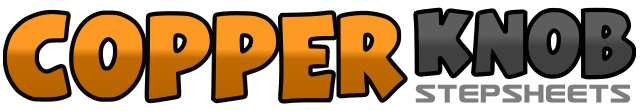 .......Count:48Wall:2Level:Improver.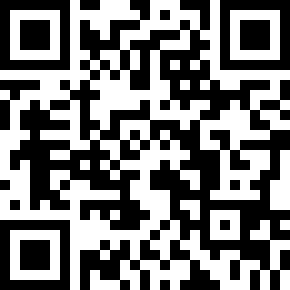 Choreographer:Roy Verdonk (NL), Jo Kinser (UK), John Kinser (UK), Jonas Dahlgren (SWE), Paul Snooke (AUS) & Guillaume Richard (FR) - May 2018Roy Verdonk (NL), Jo Kinser (UK), John Kinser (UK), Jonas Dahlgren (SWE), Paul Snooke (AUS) & Guillaume Richard (FR) - May 2018Roy Verdonk (NL), Jo Kinser (UK), John Kinser (UK), Jonas Dahlgren (SWE), Paul Snooke (AUS) & Guillaume Richard (FR) - May 2018Roy Verdonk (NL), Jo Kinser (UK), John Kinser (UK), Jonas Dahlgren (SWE), Paul Snooke (AUS) & Guillaume Richard (FR) - May 2018Roy Verdonk (NL), Jo Kinser (UK), John Kinser (UK), Jonas Dahlgren (SWE), Paul Snooke (AUS) & Guillaume Richard (FR) - May 2018.Music:A Bitter Lullaby - Martin AlmgrenA Bitter Lullaby - Martin AlmgrenA Bitter Lullaby - Martin AlmgrenA Bitter Lullaby - Martin AlmgrenA Bitter Lullaby - Martin Almgren........1-2Rf tap right, Rf take side step R3&4Lf cross behind Rf, Rf step right (&), Lf step left5-6Rf cross in front of Lf, Make 1/4 turn right stepping Lf back (3.00)7&8Rf step back, Lf step together (&), Rf step forward1-2Lf rock forward, recover onto Rf3&4Lf step back, Rf step next to Lf (&), Lf step back5-6Rf rock back, recover onto Lf7&8Rf kick forward, Rf step next to Lf (&), Lf step forward1-2Rf step forward, Make 1/2 turn left stepping forward Lf (9.00)3&4Rf step forward, Lf step next to Rf (&), Rf step forward5-6Lf rock forward, recover onto Rf7&8Lf step back, Rf step next to Lf (&), Lf step forward1-2Rf cross in front of Lf, Make 1/4 turn right stepping Lf back (12.00)3-4Rf step right, Lf cross in front of Rf5&6Rf step right, Lf step together (&), Rf step right7-8Lf rock back, recover onto Rf1&2Lf kick diagonally forward left, Lf step together (&), Rf cross in front of Lf3&4Lf kick diagonally forward left, Lf step together (&), Rf cross in front of Lf5-6Lf rock side left, recover onto Rf7&8Lf cross in front Rf, Rf step side right (&), Lf cross in front of Rf1-2Make 1/4 turn left stepping Rf back (9.00), Make 1/4 turn left stepping Lf left (6.00)3&4Rf cross in front of Lf, Lf step left (&), Rf cross in front of Lf5-6Lf rock side left, recover onto Rf7&8Lf cross behind Rf, Rf step right (&), Lf cross in front of Rf1-2-3-4Rf step right swaying hips right, sway hips left, sway hips right, sway hips left